Posłuchaj i narysuj:Na pierwszym znaczku narysuj zielony trójkąt, ramkę znaczka pokoloruj na niebiesko.Na drugim znaczku narysuj czerwone koło i żółty prostokąt, ramkę pokoloruj na zielono.Na trzecim znaczku narysuj pomarańczowy kwadrat i dwa małe fioletowe koła, ramkę pokoloruj na brązowo. 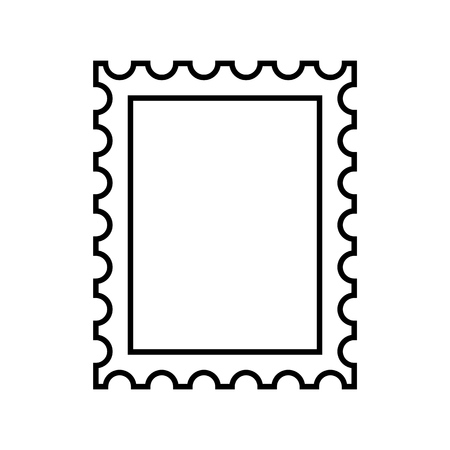 